Учитель-логопед: Банникова О.С.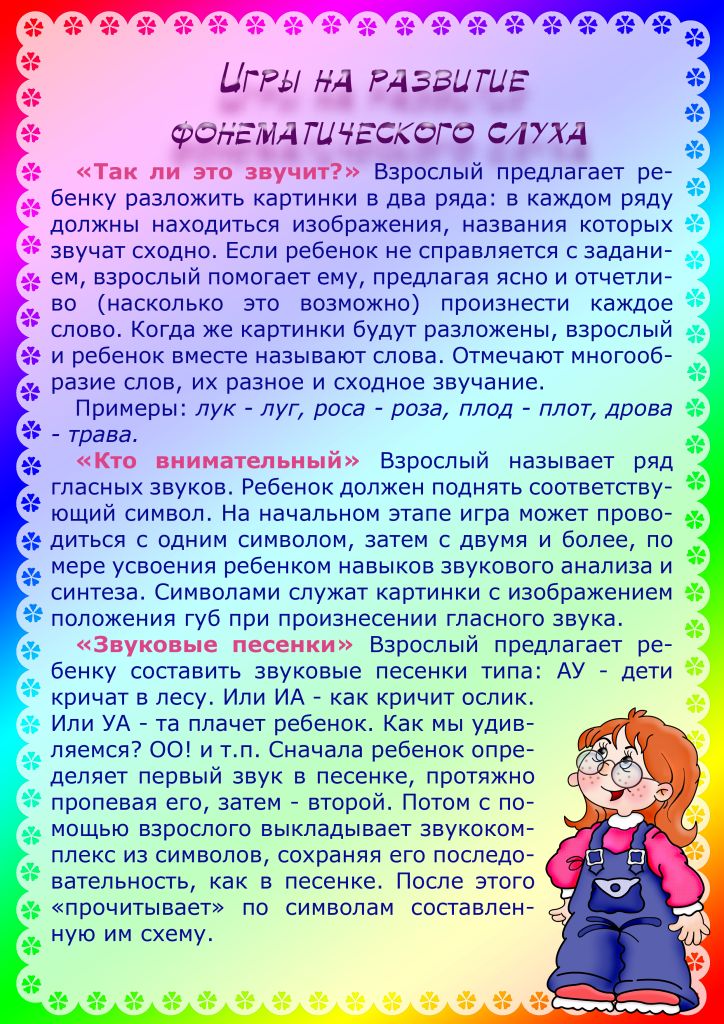 